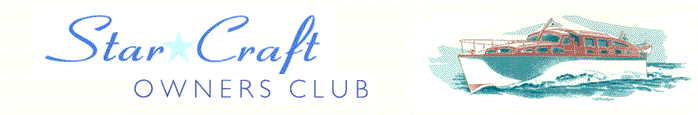 Boat Archives  -  ‘Hunter’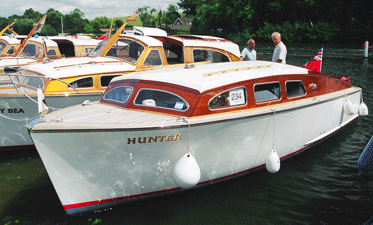 Do you know more about this boat? Tell us!HistoryLength25’Prior NamesCarefree Two, Lesley Mary, Little Tyke, HunterYear Built1960Build No.Beam7’6Hull ConstructionDouble diagonal amhoganyDraft2’6Deck ConstructionTeakEngine MakeBMC NavigatorSuperstructure StyleOpen aft cockpitEngine Size1500ccNumber of Berths2Engine Fuel TypePetrolLocationBourne End1961Col K J Pearce purchased CAREFREE TOO for £2,650.00 in April 1961 from 
W Bates and Son and registered it in the name of LESLEY MARY
I think this was the ‘Sports Model’ according to the Star Craft ‘Twenty Five’ brochure.CAREFREE TOO replaced another Star Craft which Col K J  Pearce owned with the name of LESLEY MARY. This was purchased from W Bates & Son on 22nd September 1954 but was the property of Mr J Law who used the name of ‘Lesley Mary’. I think this was a ‘Cruising Model’ according to the same brochure.1992Col K J Pearce sold LESLEY MARY to Mr R E Furguson of Hurley on 9th April 1992.The above history was provided by Roger A Pearce (July 2007).1999/2000Owned by Richard Furguson of Hurley and sold to Mark Staves of Springfield Marina on the River Lea.Photo of her named LESLEY MARY in Holiday Cruising booklet.Sep 2001Purchased by B Barnett and the name changed to HUNTER. Refurbished by Colin Henwood in the winter of 2001.2003Re-launched and attended Thames Tradional Boat Rally.2011Purchased by Mr Andrew Shaw.